SrednjamedicinskaškolaSlavonskiBrod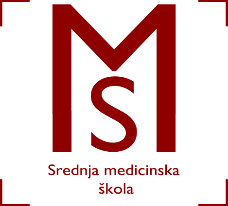 VatroslavaJagića 3AOBAVIJEST ZA UČENIKE 5.A I 5.B RAZREDARaspored vježbi iz Metodike zdravstvenog odgoja i Dijetetike, za 27.tjedan nastave (27.03. – 31.03.2017.), organiziran je na sljedeći način:U slučaju nejasnoća, problema i dodatnih pitanja vezano uz raspored, učenici se mogu obratiti satničarima:Dijana Tomašević, bacc.med.techn.:dijana.tomasevic1986@gmail.comSuzana Križanović Maurer, bacc.med.techn.:suzana.maurer@gmail.comU Slav.Brodu, 24.ožujka 2017.5.A5.BČetvrtakMetodika zdravstvenog odgoja (16.40 – 19.05) – 2.grupaDijetetika (16.40 – 19.05) – 3.grupaPonedjeljakMetodika zdravstvenog odgoja (16.40 – 19.05) – 2.grupaPetakMetodika zdravstvenog odgoja (16.40 – 19.05) – 1.grupaUtorakMetodika zdravstvenog odgoja (16.40 – 19.05) – 1.grupaDijetetika (16.40 – 19.05) – 3.grupa